Study of the U.S. Institutes (SUSIs) for Student Leaders Nomination Form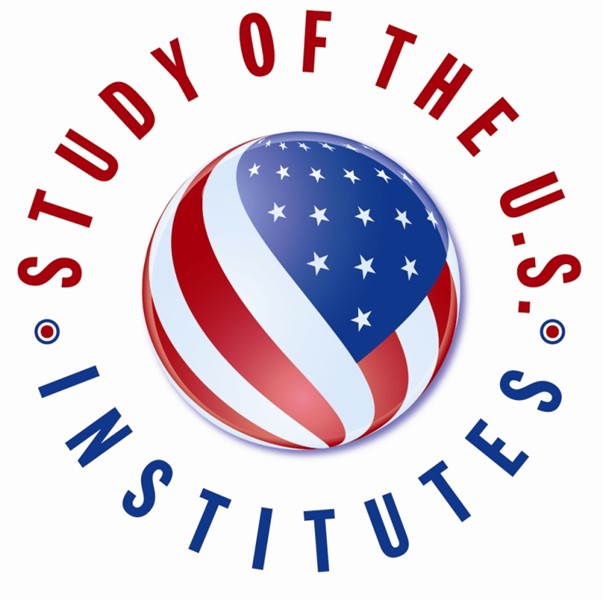 SECTION A: CANDIDATE INFORMATIONPlease provide information exactly as it appears in the candidate's passport.Surname (Last Name): *Given Name(s): *Sex: *  Female  Male  Non-binary  Other:______________Date of Birth: *Format: M/d/yyyyCity of Birth: *Country of Birth: *Primary Citizenship: *Country of Residence: *Secondary Citizenship (if applicable):Candidate Contact Information:Street Address: *City: *State/Province:Postal Code:Country: *Phone Number: *Email Address: *Medical, Physical, Dietary, or other Personal Considerations:This will not affect a candidate's selection, but it will enable the host institution to make any necessary accommodationsPlease indicate if the candidate has a disability. *  None  Blind or Visual Impairments  Deaf or Hearing Impairments  Learning Disability  Physical Disability  Psychiatric Disability  Systemic Disability  Other: _____________Please describe any pre-existing medical conditions, prescription medication, dietary restrictions, or personal considerations for the candidate.Experience in the United States:Has the applicant traveled to the United States before? *  Yes  NoIf yes, please list any previous travel to the United States for the purposes of tourism/vacation, conferences, educational study, or previous ECA programs. Provide dates/duration, purpose of visit(s), and location(s). (Examples: July 4-14, 2019 - Tourism to Washington, D.C.; December 1-15, 2018 - Short Term Study Abroad to NYC).Family Residing in the United States (if applicable):Please include name, relationship to candidate, city, and state. (Example: Jane Doe, sister, Denver, CO).SECTION B: CANDIDATE BACKGROUNDYear in School: *  First-Year Student  Completed First Year  Completed Second Year  Completed Third Year  Completed Fourth Year  Part-Time Student  Postgraduate StudentExpected Year of Graduation: *  2022  2023  2024  2025  2026  Other: ________Major/Field of Study: *University: *Country of University: *Work History:Please include employer, position, dates, and location.Volunteer Experience:Please include organization, dates, and location.Memberships in Associations, Clubs, etc.:Please include organization and dates.Candidate Personal Statement: *As part of the SUSI application process, candidates should submit a personal statement about their background and goals. In up to 500 words, the candidate should address the following questions and any other pertinent information:What about your background and/or interests makes you competitive for the SUSI exchange program?What will you contribute to the program?How do you expect your participation in the SUSI exchange program affect your local community or, region/country?How will the SUSI exchange affect you personally or professionally?Please input the candidate's personal statement below.